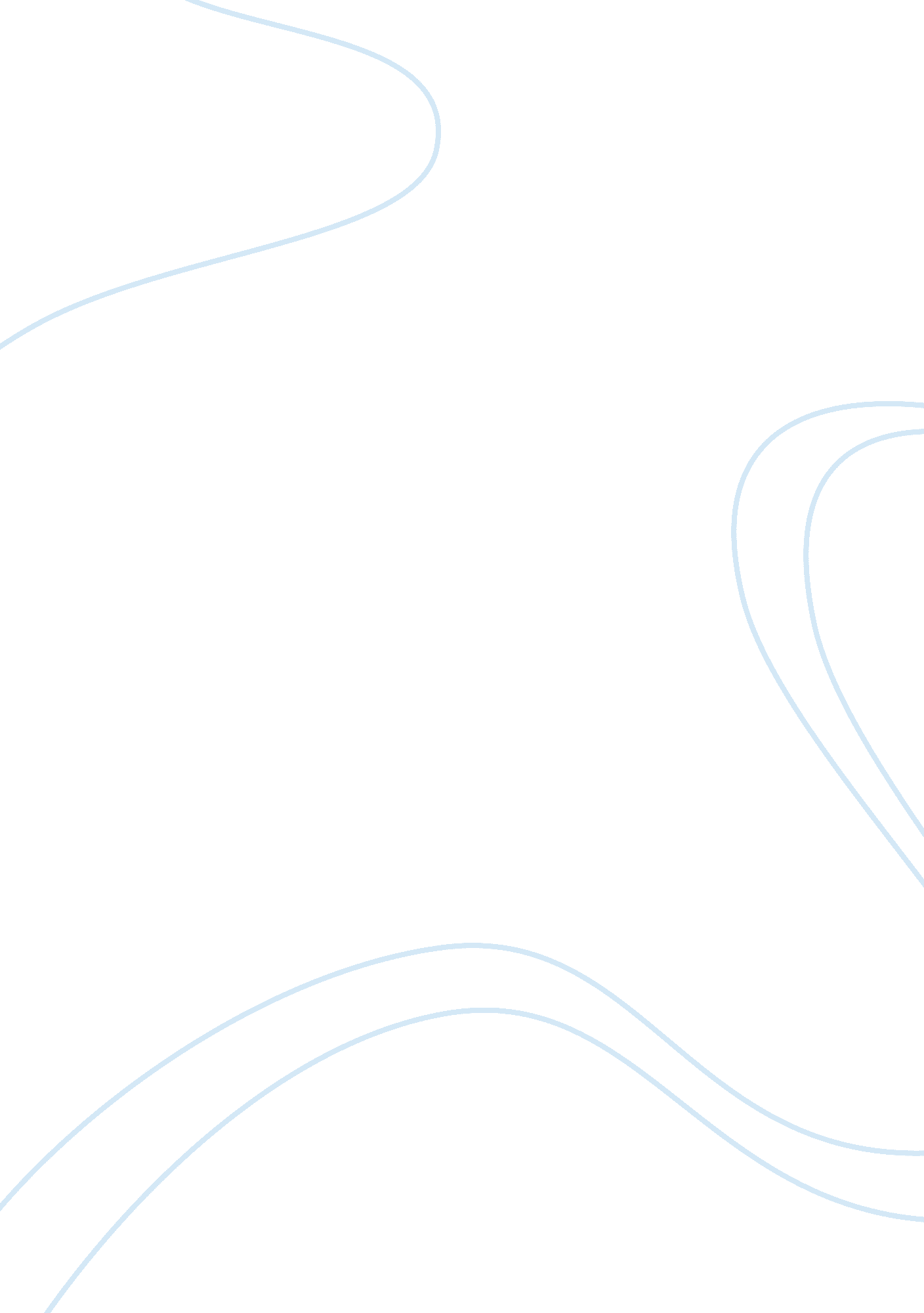 Death penalty essayLaw, Crime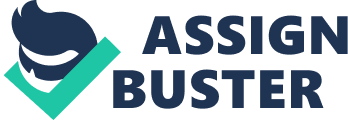 There’s both advantages and disadvantages about death penalty. I’m on the opposing side because I believe that it isn’t effective in reducing crime, it costs a whole lot more money than life in prison, and worst of all, risks executions of innocent people. Death penalty does not help decrease the numbers of crimes because as in research shows places with death penalty tend to have committed more crimes than the states that don’t have it. Another reason , having death penalty cost more than life in prison. People who didn’t commit a crime but has to have death penalty is a tragic because they could be found innocent and in this case several have been proven not guilty. Death penalty supporters believe that the death penalty saves lives because it would discourage people who wouldbe criminals from committing heinous crimes. In favor of the death penalty supporters use Singapore as an example: Singapore has a high rate of execution , and their laws are very strict on criminals; it also has a low rate of murder and other violent crimes. But the question is , How come states that have death penalty in United States Of America usually have a higher murder rate than the states that don’t have death penalty? Does it really help reduce crimes? If so , how come the states that have death penalty murder rates are still higher than the states that don’t have it? As for the results of the research shows that the decrease of the murder rates in singapore had to do with stricter law enforcements and public education. For 2012, the average murder rate of death penalty states was 4. 7, while the average of murder rate of states without the death penalty was 3. 7. . According to estimates by the Palm Beach Post , Florida spends millions of dol. 